П О С Т А Н О В Л Е Н И ЕШ У ö Мот 24 августа 2017 г. № 08/68пст.  Новый Бор Республика КомиВ соответствии с Федеральными законами от 06.10.2003 г. № 131-ФЗ «Об общих принципах организации местного самоуправления в Российской Федерации», от 08.05.1994 г. № 3-ФЗ «О статусе члена Совета Федерации и статусе депутата Государственной Думы Федерального Собрания Российской Федерации», от 06.10.1999 г. № 184-ФЗ «Об общих принципах организации законодательных (представительных) и исполнительных органов государственной власти субъектов Российской Федерации», руководствуясь Уставом сельского поселения «Новый Бор», администрация сельского поселения «Новый Бор»ПОСТАНОВЛЯЕТ:1. Определить:1) перечень помещений, находящихся в муниципальной собственности МО СП «Новый Бор», предоставляемых для проведения встреч депутатов Государственной Думы Российской Федерации, депутатов Государственного Совета Республики Коми, депутатов Совета муниципального района «Усть - Цилемский», депутатов Совета сельского поселения «Новый Бор» с избирателями согласно приложению № 1.2. Утвердить порядок предоставления администрацией сельского поселения «Новый Бор» помещений, находящихся в муниципальной собственности сельского поселения «Новый Бор», для проведения встреч депутатов Государственной Думы Российской Федерации, депутатов Государственного Совета Республики Коми, депутатов Совета муниципального района «Усть - Цилемский», депутатов Совета сельского поселения «Новый Бор» с избирателями согласно приложению № 2.3.Настоящее постановление подлежит обнародованию (опубликованию) в местах, установленных Уставом сельского поселения «Новый Бор».4. Настоящее постановление вступает в силу со дня обнародования (опубликования). Вр.и.о. главы сельского поселения «Новый Бор»                          М.В. КаневаПриложение № 1к постановлению администрациисельского поселения«Новый Бор»от 14 августа 2017 г. № 08/68ПЕРЕЧЕНЬПОМЕЩЕНИЙ, НАХОДЯЩИХСЯ В МУНИЦИПАЛЬНОЙ СОБСТВЕННОСТИ СЕЛЬСКОГО ПОСЕЛЕНИЯ «НОВЫЙ БОР», ПРЕДОСТАВЛЯЕМЫХ ДЛЯ ПРОВЕДЕНИЯ ВСТРЕЧ ДЕПУТАТОВ ГОСУДАРСТВЕННОЙ ДУМЫ РОССИЙСКОЙ ФЕДЕРАЦИИ, ДЕПУТАТОВ ГОСУДАРСТВЕННОГО СОВЕТА РЕСПУБЛИКИ КОМИ, ДЕПУТАТОВ СОВЕТА МУНИЦИПАЛЬНОГО РАЙОНА «УСТЬ - ЦИЛЕМСКИЙ», ДЕПУТАТОВ СОВЕТА СЕЛЬСКОГО ПОСЕЛЕНИЯ «НОВЫЙ БОР» С ИЗБИРАТЕЛЯМИ ТЕРРИТОРИИ СЕЛЬСКОГО ПОСЕЛЕНИЯ «НОВЫЙ БОР»1.	пст. Новый Бор, ул. Черепанова, д. 26 - здание администрации сельского поселения «Новый Бор».Утвержден постановлением администрации сельского поселения«Новый Бор»от 24 августа 2017 г. № 08/68(Приложение № 2)ПОРЯДОКПРЕДОСТАВЛЕНИЯ АДМИНИСТРАЦИЕЙ СЕЛЬСКОГО ПОСЕЛЕНИЯ  «НОВЫЙ БОР» ПОМЕЩЕНИЙ, НАХОДЯЩИХСЯ В МУНИЦИПАЛЬНОЙ СОБСТВЕННОСТИ  СЕЛЬСКОГО ПОСЕЛЕНИЯ  «НОВЫЙ БОР», ДЛЯ ПРОВЕДЕНИЯ ВСТРЕЧ ДЕПУТАТОВ ГОСУДАРСТВЕННОЙ ДУМЫ РОССИЙСКОЙ ФЕДЕРАЦИИ, ДЕПУТАТОВ ГОСУДАРСТВЕННОГО СОВЕТА РЕСПУБЛИКИ КОМИ, ДЕПУТАТОВ СОВЕТА МУНИЦИПАЛЬНОГО РАЙОНА «УСТЬ - ЦИЛЕМСКИЙ», ДЕПУТАТОВ СОВЕТА СЕЛЬСКОГО ПОСЕЛЕНИЯ «НОВЫЙ БОР» С ИЗБИРАТЕЛЯМИ ТЕРРИТОРИИ СЕЛЬСКОГО ПОСЕЛЕНИЯ «НОВЫЙ БОР»1. Настоящий  порядок разработан в соответствии с Федеральными законами от 06.10.2003 г. № 131-ФЗ «Об общих принципах организации местного самоуправления в Российской Федерации», от 08.05.1994 г. № 3-ФЗ «О статусе члена Совета Федерации и статусе депутата Государственной Думы Федерального Собрания Российской Федерации», от 06.10.1999 г. № 184-ФЗ «Об общих принципах организации законодательных (представительных) и исполнительных органов государственной власти субъектов Российской Федерации» (далее – порядок).Порядок определяет условия предоставления администрацией сельского поселения «Новый Бор» (далее - администрация) помещений, находящихся в муниципальной собственности сельского поселения «Новый Бор» (далее – поселение), для проведения встреч депутатов Государственной Думы Российской Федерации, депутатов Государственного Совета Республики Коми, депутатов Совета муниципального района «Усть - Цилемский», депутатов Совета сельского поселения «Новый Бор» (далее – депутаты) с избирателями на территории сельского поселения «Новый Бор».2. Для предоставления помещений депутаты (их доверенные лица, уполномоченные представители) направляют в администрацию заявление (за исключением встречи депутата с избирателями в форме публичного мероприятия).3. Заявление подается депутатом непосредственно или через организацию почтовой связи, иную организацию, осуществляющую доставку корреспонденции (далее – почтовая организация).4. При подаче заявления непосредственно, депутатом  предъявляется паспорт гражданина Российской Федерации или иного заменяющего его документа, удостоверяющего личность, а также документа, подтверждающего статус депутата.5. При подаче заявления через доверенное лицо либо уполномоченного представителя депутата, к заявлению прикладываются копия документа, подтверждающего статус депутата, а также документы, подтверждающие статус доверенного лица либо уполномоченного представителя.6. При подаче заявления через почтовую организацию к заявлению прилагаются: копия страниц паспорта гражданина Российской Федерации или иного заменяющего его документа, удостоверяющего личность, где вклеена фотография и указаны ФИО гражданина, а также копия документа, подтверждающего статус депутата.7. Заявление подается в администрацию в срок не позднее 10 календарных дней до дня проведения встречи с избирателями.8. В заявлении депутата о предоставлении помещения для проведения встречи с избирателями указываются:1) населенный пункт, в котором депутат планирует провести встречу;2) дата, время начала и окончания встречи с избирателями;3) предполагаемое количество участников встречи с избирателями;4) формы и методы обеспечения депутатом общественного порядка, организации медицинской помощи, намерение использовать звукоусиливающие технические средства при проведении встречи;5) фамилия, имя, отчество депутата, номер телефона;6) фамилия, имя, отчество лица ответственного за проведение мероприятия, его номер телефона;7) адрес, по которому необходимо известить депутата о предоставлении помещения для проведения встречи с избирателями.9. Заявление депутата о предоставлении помещения  для проведения встречи с избирателями должно быть подписано и датировано.10. Ответ на заявление депутата, содержащий информацию о дате и времени использования помещения, направляется уполномоченным должностным лицом администрации депутату в течение трех календарных дней со дня поступления соответствующего заявления в администрацию.11. В одном помещении, одновременно не могут проводиться встречи нескольких депутатов с избирателями. Очередная встреча может быть проведена не ранее чем через час после завершения проведения предыдущей встречи.9. Норма предельной заполняемости помещений:- для зальных помещений по количеству посадочных мест.10. Помещения, находящиеся в муниципальной собственности поселения,  для проведения встречи депутатов с избирателями предоставляются на безвозмездной основе.«Новый Бор» сикт вмодчоминса администрация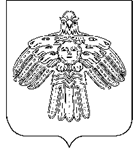 Администрация сельского поселения «Новый Бор»Об определении перечня помещений, находящихся в муниципальной собственности муниципального образования сельского поселения « Новый Бор» предоставляемых для проведения встреч депутатов Государственной Думы Российской Федерации, депутатов Государственного Совета Республики Коми, депутатов Совета муниципального района «Усть - Цилемский», депутатов Совета сельского поселения «Новый Бор» с избирателями территории сельского поселения «Новый Бор». 